Gedicht Stad Ronse 2019Organisatie werkgroep Gedichtendag van de Stedelijke Adviesraad voor Cultuur.Artikel 1De wedstrijd van het gedicht stad Ronse wordt jaarlijks georganiseerd door de Stedelijke Adviesraad voor Cultuur, in samenwerking met de Dienst Cultuur en de Bibliotheek.Dit jaar wordt geen thema opgelegd.Artikel 2De wedstrijd is voor iedereen toegankelijk en richt zich tot 4 categorieën:12 tot en met 14 jaar15 tot en met 17 jaar18 tot en met 35 jaar35 +  In iedere categorie wordt het winnend gedicht geselecteerd. Uit deze vier wordt uiteindelijk het gedicht van de stad Ronse 2019 gekozen.Artikel 3De inzending bestaat uit maximum 2 gedichten die niet gepubliceerd zijn, noch op het internet noch in gedrukte vorm. De gedichten mogen niet bekroond zijn in andere wedstrijden. Ze worden opgesteld in het Nederlands met de vermelding van een pseudoniem.Deelnemers die meerdere jaren een gedicht inzenden, gebruiken elk jaar een ander pseudoniem. De gedichten worden bezorgd in een enveloppe zonder vermelding van afzender. Deze bevat eveneens een gesloten enveloppe met daarin: pseudoniem, naam, adres, woonplaats, telefoonnummer, geboortedatum en eventueel e-mailadres.Gedichten kunnen ook digitaal verstuurd. Zorg hierbij voor 2 bijlagen : 1 met het gedicht, ondertekend met uw pseudoniem en een andere met uw persoonlijke gegevens.Inzendingen worden niet teruggestuurd.De gedichten worden gestuurd naar of afgegeven in de bibliotheek van Ronse t.a.v. Sophie Delbar, De Biesestraat 4, 9600 Ronse of digitaal naar sophie.delbar@ronse.be. Dit uiterlijk op vrijdag 14 december 2018. Artikel 4
Marnixring Ronse Taalgrens geeft een prijs voor een gedicht geschreven door een inwoner van Ronse in de categorieën 18-35 of 35+ en niet behorend tot de laureaten maar kwalitatief beantwoordend aan de doelstellingen van de jury. Deze prijs wordt door de leden van de Marnixring Ronse Taalgrens gekozen en wordt uitgereikt op de proclamatie door een bestuurslid van dat werkjaar.Artikel 5De winnende gedichten en de eervolle vermeldingen in de verschillende categorieën worden bekendgemaakt op de feestavond van Gedichtendag op donderdag 31 januari 2019.Voor de schrijver van het Gedicht van de stad Ronse is een geldprijs en een stoeptegel met een vers uit het gedicht voorzien.
De laureaten van de verschillende categorieën krijgen een prijs in natura.Artikel 6De inzendingen worden beoordeeld door een deskundige jury. De leden van de jury en hun gezinsleden zijn van deelname uitgesloten.
De jury heeft het recht de prijs niet toe te kennen indien de kwaliteit ontoereikend wordt bevonden.Artikel 7De Stedelijke Adviesraad voor Cultuur en het Stadsbestuur van Ronse hebben het recht de geselecteerde gedichten te laten voordragen, te publiceren, op te nemen op de stedelijke website en op openbare plaatsen tentoon te stellen in elke vorm die de organisatoren wenselijk achten (zoals affiches, spandoeken, projecties, auditieve weergave…). De auteur van het gedicht wordt vermeld en aan de inhoud zal uiteraard niet worden geraakt. De auteur kan in geen geval aanspraak maken op een vergoeding.Artikel 8Over de beslissingen van de jury is geen discussie mogelijk.Artikel 9Door deel te nemen aan deze poëziewedstrijd verklaren de deelnemers zich akkoord met dit reglement.Meer inlichtingen:Openbare BibliotheekSophie DelbarOpenbare Bibliotheek Ronse
Soudansquare
9600 RonseT: 055/232 862
F: 055/232 870
E: bibliotheek@ronse.beT: 055/232 862
F: 055/232 870
E: bibliotheek@ronse.beT 055 23 28 62       E  bibliotheek@ronse.be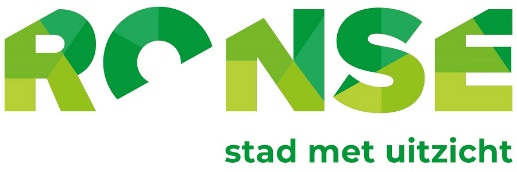 